St. Ninian’s High School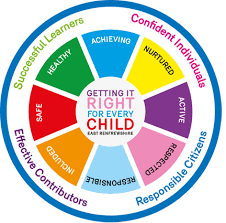 PSHE NewsletterWeek beginning 18th March 2019Focus: 5 steps to wellbeing video – Please show all classesLent 3: For use with your pupils and for personal use.SCIAF staff vs pupil quiz, 20th March, lunch time, Lecture Theatre.  Dance & Gymnastics Show: Wednesday 20th March, 7pm Art Exhibition and Fashion Show: Thursday 21st March, 7-9pm No Child Taken Quiz Night, Friday 22nd March, 7-9pm. Afternoon Tea for Life: Saturday 23rd March, 1pm-4pm.SCIAF 24 Hour Sponsored Fast, 27th of March.Spring Concert, 28th March, 7pm.Millport Trip, 2nd April. Details from Josef Fuchs.Easter School: Programme available from Year Heads and Pastoral Teachers. Many thanks to colleagues able to support the programmeEstimate Grades: Please discuss with your pupils the grade you are submitting to SQAOutstanding Library materials – please ask pupils to return books etc. Daily PrayersMental Strength HWB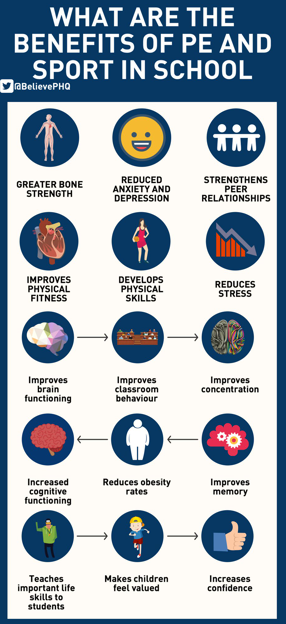 S1Friends and FriendshipPlanning for ChoicesPSHE Evaluation Complete Inspiring Purpose bookletS2Full Assembly for S2 at 10.40am – Fire Service talk on Anti-Social behaviourHealthy LifestyleCampus Police Officer PC Trainer – Drug Awareness Talk Thursday 21st March – 2a3 at 2.40pmScottish Youth Parliament elections open – Please encourage pupils to vote in the street area where the S6 tables are Mental Health AwarenessPSHE EvaluationS3Please ask pupils who would be interested in a career in medicine and pass names to Mrs Wilson Scottish SPCA Visit18th March – 3a9 and 3a10 19th March – 3a5Please collect speaker from the school office and take them to classroomW/B 25 March My WOW Ambassador presentation for all classes – Class ambassadors will present to their own classesParents Evening Reflection – Complete Page 44 regarding Parents Evening Reflection and plan to improve Areas of DevelopmentSocial media use & internet safety PSHE EvaluationTransferable SkillsS4PSHE EvaluationPositive Mental Attitudes – How does it feel?Knife Violence & Gang Culture‐ Knife City (Clickview)Online EtiquetteSocial MediaEMA – Education Maintenance Allowance – Go over with pupilsS5S5 in to S6 Options mop upClick view - Drug Education for Teens – (Pastoral Staff to choose video topic to be shown to class)Positive Mental Attitudes - StigmaWork Experience Survey – Please ask pupils to follow the link via the QR code and fill in any work experience they have donePSHE EvaluationAnti-Smoking – Clickview – Smoking Our deadliest Habit – Click on link and use glow details to log inEnsure that PSHE booklets are up to date including:Full report reflection for S5Career education standardsWellbeing webSHANARRI taskInternet Use & Social Network Sites - Clickview- Internet Ethics & Young PeopleEMA – Education Maintenance AllowanceS6Pupils should log on to the S6 School Website page and click on the “S6 Diploma 2019” link and add their Diploma comments to the Microsoft forms documentPSHE EvaluationDiploma Completion for S6 pupils – See the below instructionsPupils go on to “Pupil Shared Area”Click on “PSHE”Pupils go on to “Diploma 2019”Pupils click on their own respective AlphaClick on the “S6 Diploma” and immediately save in the folder using their name. Pupils are to complete each section of the Diploma by writing in to the text box at the bottom of each sectionThis will be a working document and pupils should save their work as they goIt is important that when pupils are writing information in to the text box that they do not hit the return key as this will not work with the software when transferring on to the DiplomaLink to examples of previous diplomasLink to Lesson for “Responsible Citizen”Link to Lesson for “Confident Individual”Link to Lesson for “Successful Learner”Link to Lesson for “Effective Contributor” Interview Preparation - 10 step guide on how to prepare for an interviewEMA – Education Maintenance AllowanceInterview Techniques – Watch the clip on “Interview Techniques” and discuss with classT. Low